Laterza, _____ /____ /______Firma…………………………………………………………………… 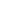 Al Dirigente ScolasticoLiceo G.B. VICOLATERZA (TA)Al Dirigente ScolasticoLiceo G.B. VICOLATERZA (TA)Al Dirigente ScolasticoLiceo G.B. VICOLATERZA (TA)Al Dirigente ScolasticoLiceo G.B. VICOLATERZA (TA)Al Dirigente ScolasticoLiceo G.B. VICOLATERZA (TA)Al Dirigente ScolasticoLiceo G.B. VICOLATERZA (TA)Al Dirigente ScolasticoLiceo G.B. VICOLATERZA (TA)Oggetto: a.s. 2023/2024 – Domanda di recupero delle ore prestate in eccedenza di orario.Oggetto: a.s. 2023/2024 – Domanda di recupero delle ore prestate in eccedenza di orario.Oggetto: a.s. 2023/2024 – Domanda di recupero delle ore prestate in eccedenza di orario.Oggetto: a.s. 2023/2024 – Domanda di recupero delle ore prestate in eccedenza di orario.Oggetto: a.s. 2023/2024 – Domanda di recupero delle ore prestate in eccedenza di orario.Oggetto: a.s. 2023/2024 – Domanda di recupero delle ore prestate in eccedenza di orario.Oggetto: a.s. 2023/2024 – Domanda di recupero delle ore prestate in eccedenza di orario.Il/La sottoscritto/a ………………………………………………….…………………………………………………………. in qualità di …………………………………………………………………………………… in servizio presso codesto Istituto, Il/La sottoscritto/a ………………………………………………….…………………………………………………………. in qualità di …………………………………………………………………………………… in servizio presso codesto Istituto, Il/La sottoscritto/a ………………………………………………….…………………………………………………………. in qualità di …………………………………………………………………………………… in servizio presso codesto Istituto, Il/La sottoscritto/a ………………………………………………….…………………………………………………………. in qualità di …………………………………………………………………………………… in servizio presso codesto Istituto, Il/La sottoscritto/a ………………………………………………….…………………………………………………………. in qualità di …………………………………………………………………………………… in servizio presso codesto Istituto, Il/La sottoscritto/a ………………………………………………….…………………………………………………………. in qualità di …………………………………………………………………………………… in servizio presso codesto Istituto, Il/La sottoscritto/a ………………………………………………….…………………………………………………………. in qualità di …………………………………………………………………………………… in servizio presso codesto Istituto, CHIEDECHIEDECHIEDECHIEDECHIEDECHIEDECHIEDEdi essere collocato/a in recupero delle ore prestate in eccedenza di orario nel/i seguente/i periodo/i:di essere collocato/a in recupero delle ore prestate in eccedenza di orario nel/i seguente/i periodo/i:di essere collocato/a in recupero delle ore prestate in eccedenza di orario nel/i seguente/i periodo/i:di essere collocato/a in recupero delle ore prestate in eccedenza di orario nel/i seguente/i periodo/i:di essere collocato/a in recupero delle ore prestate in eccedenza di orario nel/i seguente/i periodo/i:di essere collocato/a in recupero delle ore prestate in eccedenza di orario nel/i seguente/i periodo/i:di essere collocato/a in recupero delle ore prestate in eccedenza di orario nel/i seguente/i periodo/i:dalaln. di giorni lavoratividalaln. di giorni lavoratividalaln. di giorni lavoratividalaln. di giorni lavoratividalaln. di giorni lavoratividalaln. di giorni lavoratividalaln. di giorni lavoratividalaln. di giorni lavoratividalaln. di giorni lavoratividalaln. di giorni lavorativiVista la domanda: si concedenon si concede                            IL DIRIGENTE SCOLASTICO                            Dott.ssa Luciana LOVECCHIO